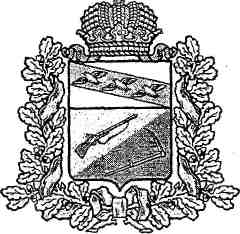 АДМИНИСТРАЦИЯ ПОСЕЛКА ТИМТИМСКОГО РАЙОНА КУРСКОЙ  ОБЛАСТИПОСТАНОВЛЕНИЕот «11» июля 2019 года 	№ 141                                                                                     Об утверждении аукционной документацииВ целях организации и проведения электронного аукциона по отбору подрядчика на выполнение работ по благоустройству тротуара к братской могиле погибших в ВОВ по ул. Куйбышева в п. Тим, руководствуясь Федеральным законом «О контрактной системе в сфере закупок товаров, работ, услуг для обеспечения государственных и муниципальных нужд» №44-ФЗ от 05.04.2013 г., Администрация поселка Тим ПОСТАНОВЛЯЕТ:1. Утвердить аукционную документацию по отбору подрядчика на выполнение работ по благоустройству тротуара к братской могиле погибших в ВОВ по ул. Куйбышева в п. Тим, руководствуясь Федеральным законом №44-ФЗ от 05.04.2013 г. «О контрактной системе в сфере закупок товаров, работ, услуг для обеспечения государственных и муниципальных нужд», согласно Приложению.2. Осуществить размещение аукционной документации в ЕИС и иные процедуры, предусмотренные Федеральным законом №44-ФЗ от 05.04.2013 г. «О контрактной системе в сфере закупок товаров, работ, услуг для обеспечения государственных и муниципальных нужд».3. Контроль за исполнением настоящего постановления оставляю за собой.4. Постановление вступает в силу со дня его подписания.Приложение – аукционная документация на 16 листах.Глава поселка Тим                                                 А.В. Куракулов